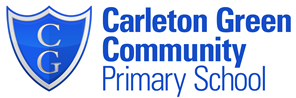 Arundel Drive, Carleton, Lancashire. FY6 7TFTel: (01253) 891228   Fax: (01253) 896227Email: head@carletongreen.lancs.sch.uk26th April 2019Dear Parents / Carers, Chester Trip    Tuesday 30th April      8.45 am – 4.15 pm The fantastic finish to our Roman topic will be a trip to Chester to look at the Roman baths, meet a gladiator and walk around the city walls.  To make the most of this fantastic experience, we will be leaving school at 9 a.m prompt so please make sure children are at school for 8.45 am, ready to be registered and put into groups. We anticipate arriving back at school at approximately 4.15pm.Children will require a packed lunch and drink, their water bottle and a water proof jacket that they are to carry around themselves for the duration of the day (a small rucksack style bag would be perfect). All packed lunch rubbish will be brought back home. Children in receipt of free school meals will be provided a packed lunch.  Please let school know if you do not require this. We hope this trip will be an enriching experience for our children and bring to life our topic work.   The Year 3/ 4 Team 